L’équipe « SENTINELLES  PILOTES »  PM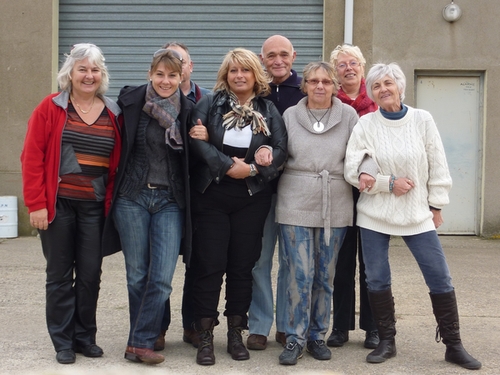 Porteur projet & finances :  Maryse Guillemart - bio-pm-8@orange.fr  -  Tél. 06 12 35 89 88Collecte des données :  Geneviève Monteil -  sentinellepm@ffessmpm.fr  -   Tél.  06 87 28 60 10Suivi du projet   etSenti.Pilote  Zone Sètoise :  Annie Lafourcade - annielafourcade@aol.com - Tél. 06 10 28 88 10 Senti.Pilote  Zone Camargue :  Nathalie Grandjean - nat.grandjean@gmail.com - Tél. 06 68 88 68 38Senti.Pilote  Zone Narbonnaise : Nathalie Vialade - nathalie.vialade@orange.fr - Tél. 06 21 84 32 78 Senti.Pilote  Zone Catalane :  Jeanine Gund -  gund.jeanine1@wanadoo.fr -  Tél. 06 87 74 62 51Analyse des relevés :  Gilles Le Moguedec  -  gilles.moguedec@cirad.fr                            et           Hubert Manichon - hubert.manichon@orange.fr - Tél. 06 77 62 36 79